Al Dirigente scolastico dell’IC Console Marcellodi MilanoRiammissione a scuola dell’alunno dopo un infortunio e dichiarazione di scarico di responsabilità per la frequenza in caso di presenza di medicazioni, suture, apparecchi gessati, carrozzine o stampelle.Il/la sottoscritto/a	(genitore 1)Il/la sottoscritto/a	(genitore 1) Il/la sottoscritto/a	(tutore legale) dell’alunno/a 		della classe 	PLESSOin relazione all’infortunio avvenuto in data	(vedi denuncia di infortunio e/o altri verbali)CHIEDONOche il/la proprio/a figlio/a possa essere riammesso/a a frequentare le lezioni. A    tal fine: Allegano il certificato medico rilasciato dal medico curante/specialista, comprovante l’idoneità alla frequenza scolastica nonostante l’infortunio subito; Dichiarano di assumersi piena responsabilità per il suddetto periodo, consapevoli di eventuali conseguenze derivanti dallo stare in comunità, impegnandosi a conoscere e rispettare le prescrizioni previste nel Regolamento di Istituto e le eventuali misure organizzative adottate dal Dirigente Scolastico.Richiedono inoltre:In caso di uscite didattiche la partecipazione dell’alunno verrà valutata in base alla gravità dell’infortunio.Data	_Firma 	(genitore 1) 	(genitore 2) 	(tutore legale )Si concede Visto il DIRIGENTE SCOLASTICOAutorizzazione al trattamento dei dati personaliI sottoscritti autorizzano l’Istituzione scolastica ad utilizzare i dati contenuti nel presente documento nell’ambito e per i fini propri dell’amministrazione scolastica ( D.Lgs. 196/2003 e successivo GDPR 2016/679)FirmaFirma 	(genitore 1) 	(genitore 2) 	(tutore legale )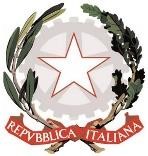 Ministero dell’IstruzioneIstituto Comprensivo Statale “Milano Console Marcello”Via Console Marcello, 9 – 20156 Milanotel. 02.88444956 - 02.88444158 - 02.88444923EMAIL: MIIC8D200D@ISTRUZIONE.IT - PEC:MIIC8D200D@PEC.ISTRUZIONE.ItC.F. 80193870153 – Sito web: www.consolemarcello.edu.it